INDICAÇÃO Nº 2186/2016Indica ao Poder Executivo Municipal a agilização para realização do exame de tomografia da Sra. Guaraciaba Franco, do Parque Eldorado.Excelentíssimo Senhor Prefeito Municipal, Nos termos do Art. 108 do Regimento Interno desta Casa de Leis, dirijo-me a Vossa Excelência para indicar que, por intermédio do Setor competente, seja feita a agilização na realização do exame de tomografia solicitada pelo médico para a Sra. Guaraciaba Franco, do Parque Eldorado.Justificativa:          		A Sra. Guaraciaba Franco reclama que está aguardando o exame de tomografia há mais de seis meses e solicita agilização para realização do procedimento. Telefone de contato da munícipe: 3455-3185.Plenário “Dr. Tancredo Neves”, em 06 de abril de 2016.José Antonio Ferreira“Dr. José”Vereador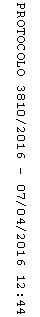 